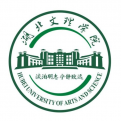 湖北省省级政府采购询 价 文 件执行函号：鄂采计[2021]-11020号 项目编号： HBUAS-2021-9项目名称：湖北文理学院食化学院2021年下半年教学实验耗材采购项目 采购内容：教学用耗材及低值品 采  购  人：  湖北文理学院
编制时间 ：  2021年 8 月目	录第一章 询价邀请函根据湖北省政府采购预算执行计划鄂采计[2021]-11020号函的要求，湖北文理学院对本项目组织询价采购。资金来源：财政性资金。欢迎符合资格条件的供应商报价。一、项目概况1、项目编号：HBUAS-2021-9 2、项目名称：湖北文理学院食化学院2021年下半年教学实验耗材采购项目 3、采购内容：本次采购分 1 个包。采购内容如下，具体技术及商务要求详见本项目采购文件第三章内容。供应商投标报价超过该包预算金额或最高限价、预算单价的，其该包投标为无效投标。  是否接受联合体投标：否。是否接受进口产品投标：否。其他要求：本项目中需采购的试剂、药剂等，若国家对销售有资质要求的，供应商需具备此项要求并提供相关证明材料。二、供应商资格要求总体要求：1、 具备《中华人民共和国政府采购法》第二十二条规定的条件：2、 未被列入“信用中国”网站(www.creditchina.gov.cn)失信被执行人、重大税收违法案件当事人名单、政府采购严重违法失信行为记录名单和“中国政府采购”网站（www.ccgp.gov.cn）政府采购严重违法失信行为记录名单中（以开标当天查询结果为准）；3、 提供供应商参加政府采购活动前 3 年内在经营活动中没有重大违法记录的书面声明（格式要求详见第五章相关格式）；4、 如国家法律法规对市场准入有要求的还应符合相关规定；5、 本次招标不接受联合体投标，不允许将部分项目分包和转包；6、 本项目中需采购的试剂、药剂等，若国家对销售有资质要求的，供应商需具备此项要求并提供相关证明材料。资格要求为本次项目供应商应具备的基本条件，参加询价报价的供应商必须满足资格要求中的所有条款，并按照相关规定在响应文件中递交资格证明文件。三、询价文件获取自公告发布之日起，投标人可点击公告后面的附件，免费获取文件。 四、递交报价文件的截止时间及询价时间本项目为网上投标。请投标人按下列方式操作：1、打开湖北文理学院采购与招投标管理中心网站（http://bids.hbuas.edu.cn），点击网页右上端“用户注册”，按要求进行注册，待管理员审核后可往下进行。已注册用户请略过此步。注册过程中如果有疑问，请点击网页右上端“在线技术支持”寻求帮助。2、请投标商于2021年 8 月 17 日17：00时前，将投标文件完整地用彩色扫描制作成一份PDF文档，以附件形式上传到系统中。仅在系统中报价未提供投标文件PDF版的，投标无效。在采购系统中多次上传附件时，仅有最后一次的附件有效，且系统仅保存最后一次上传的附件。多次上传的，前面上传的附件会被后面上传的附件覆盖。所以，请投标商在上传文件时，将文件制作成一份PDF文档上传。若因此造成投标文件不完整的，由投标商自行负责。五、询价地点询价地点：湖北文理学院。地    址：湖北省襄阳市襄城区隆中路296号。六、采购人联系方式采 购 人：湖北文理学院地	   址：湖北省襄阳市襄城区隆中路296号联 系 人：祝老师电	话：0710-3591692七、递交资料费帐户信息投标人需在投标截止时点前为本次采购缴纳资料费：100元整（大写：人民币壹佰元整）。投标人应从单位基本账户中以转账方式交纳（不接受个人账户交纳的费用），用途一栏请注明“×××（项目名称）资料费”字样。采购人不接收现金。2、资料费账户信息：①用户名：湖北文理学院②账号：17451501040000235③行号：103528045153开户行：农业银行襄阳市隆中支行请将资料费银行转账凭证扫描（字迹必须清晰可认）件，制作在投标文件中。第二章 供应商须知一、供应商须知前附表供应商应仔细阅读询价文件的第二章“供应商须知”，下面所列资料是对“供应商须知”的具体补充和说明。如有矛盾，应以本表为准。二、供应商须知适用范围本询价文件适用于本询价邀请函中所述项目的货物及相关服务的采购。定义“采购人”是指:湖北文理学院。“监管部门”是指: 湖北省财政厅。合格的供应商符合《政府采购法》第二十二条规定的供应商。符合本《询价文件》供应商须知前附表规定的供应商。合格的货物和服务“工程”是指建设工程，包括建筑物和构筑物的新建、改建、扩建及其相关的装修、拆除、修   缮等。“货物”是指各种形态和种类的物品，包括原材料、燃料、设备、产品等。采购文件中未特别   注明的，均应采购本国境内货物。“服务”是指是指除货物（指各种形态和种类的物品，包括原材料、燃料、设备、产品等）和   工程（指建设工程，包括建筑物和构筑物的新建、改建、扩建及其相关的装修、拆除、修缮等）以外的其他政府采购对象。竞标费用供应商应承担所有与准备和参加询价有关的费用。不论询价的结果如何，采购人均无义务和责任承担这些费用。本询价文件的解释权在湖北文理学院。报价文件编制基本要求及递交报价文件的数量：见供应商须知前附表。报价文件的制作：供应商应认真阅读本询价文件，按询价文件的要求编制报价文件，对本询价文件的商务要求和技术条款作出实质性的响应和答复。报价文件应按本询价文件的全部内容，包括所有的补充通知及附件进行编制。如因供应商只填写和提供了本询价文件要求的部分内容和附件，而给评审造成困难，其可能导致的结果和责任由供应商自行承担。报价文件的密封：报价文件必须密封，并须在密封件启封处加盖公章。（网络投标不适用）报价文件的有效期：递交报价文件的截止时间起 90 日历日报价文件的签署：报价文件须由参加报价供应商的法人代表或法定代表授权人在询价文件规定签名、盖章处逐一签名和加盖公章。否则，其报价文件无效。报价文件应尽量避免涂改、行间插字或删除，若出现上述情况，改动之处须加盖单位公章且由供应商的法定代表人或其正式授权的代表签字或盖章。签字或盖章的具体要求见供应商须知前附表。报价文件因字迹潦草或表达不清所引起的后果由供应商负责。除询价文件的技术规格中另有规定外，计量单位应使用中华人民共和国法定计量单位。报价及付款结算要求报价的价格构成：见供应商须知前附表。报价超过采购预算的报价文件将被视为无效文件。第三章 采购需求一、货物清单及技术要求说明：采购需求中涉及品牌、型号、规格、尺寸及重量等均为参考，供应商可提供同等档次或更高档次产品，并提供相应技术参数证明其符合采购需求。二、商务要求1、交货期：所有设备在签订合同 10 个日历日内供货，质保期至少为 1 年。2、交货地点：采购人指定地点3、付款方式：①采购方不支付预付款。②	货到、安装、验收合格后，以最终用户的收货证明、验收报告以及中标方提供的发票等证明为依据，采购方及时办理付款手续，政府财政部门直接将全部货款支付给中标方。遇到特殊情况，付款将相应延迟。③	中标方必须按国家有关财税规定开具正规发票。4、项目总报价：所供设备为交钥匙工程，投标报价包括送货、安装、调试、培训等费用，报价单位为：人民币；；5、安装验收：送货至采购人指定安装地点后免费安装，免费调试。产品经采购方验收合格，并由各使用单位验收签字认可。6、质量及售后服务要求供应商必须保证为本项目提供的产品是满足国家相关标准的合格的全新产品；质保期：至少为 1 年7、验收采购人将组织相关人员及专家对采购项目进行验收，验收意见作为验收书的参考资料存档备查，验收将严格按照谈判文件的规定和响应文件的响应及承诺执行，验收不合格的将根据合同有关条款进行处理。供应商可在售后服务方案中自行填报验收方案、奖惩处罚措施及承诺。第四章 询价采购程序及评定成交标准一、询价采购程序（一）成立询价小组湖北文理学院将组织询价小组，询价小组由有关专家三人以上的单数组成。询价小组应当对采购项目的价格构成和评定成交的标准等事项作出规定。（二）确定被询价的供应商名单根据采购需求，通过发布公告的方式，邀请不少于三家符合相应资格条件的供应商。（三）询价询价小组要求被询价的供应商一次报出不得更改的价格。（五）中小企业如符合工信部联企业〔2011〕300 号文中对中小企业划型标准的，需提供本单位的《中小企业声明函》（详见附件）及企业相关证明材料。经评委会审核确认投标人符合工信部联企业〔2011〕300 号文中对中小企业划型标准的，将根据财库〔2020〕46号文的相关规定在评定时对小型和微型企业产品的价格给予 6% 的扣除后的价格参与评审。（六）节能环保按照《财政部 发展改革委 生态环境部 市场监管总局 关于调整优化节能产品、环境标志产品政府采购执行机制的通知》（财库〔2019〕9 号）/《关于印发环境标志产品政府采购品目清单的通知》（财库〔2019〕18 号）/《关于印发节能产品政府采购品目清单的通知》（财库〔2019〕19 号）/《市场监管总局关于发布参与实施政府采购节能产品、环境标志产品认证机构名录的公告》（2020年第 16 号）文件执行。如供应商投标产品符合以上文件的政策支持，须提供产品认证证书（合格有效时间内的）或节能产品查询 （http://www.ccgp.gov.cn/search/jnqdchaxun.htm）/环境标志产品查询（http://www.ccgp.gov.cn/search/hbqdchaxun.htm）查询结果截图。经评委会审核确认供应商投标产品符合以上政府采购政策的，给予该项投标产品所占价格的 1% 的价格扣除，用扣除后的价格参与评审。上述政府采购政策优惠须经评标委评审后执行，未提供单独分项报价或证明资料不全的不给予价格扣除。同一项目包内的节能产品价格扣除只对属于节能产品政府清单内的非强制类产品进行， 强制类产品已作为投标时强制性要求不再给予价格扣除。同时被认证为节能产品和环境标志产品的不重复享受价格扣除。经评委会审核确认供应商竞标产品在清单内，符合政策支持要求的，在价格相等条件下优先采购。二、确定成交供应商在满足询价文件要求的前提下，询价小组将根据符合采购需求、质量和服务相等且报价最低的原则确定成交供应商。如果报价相同的情况下，有评审委员会根据综合响应优劣情况的推荐成交候选供应商排序。三、废标条款属于下列情况之一者为废标：(一)供应商未按本询价采购文件要求提供相关资格证明文件；  (二)报价文件未按询价采购文件规定要求签署、盖章；(三)供应商竞标总报价超过了本项目采购预算，或未按采购文件报价要求进行报价；   (四)报价文件或提出了采购方不能接受的条款的；(五)是否实质响应询价文件的各项技术及商务要求，并逐条说明响应的具体指标参数；  (六)供应商发生影响采购公正的违法、违规行为；(七)供应商出现询价文件规定的其他竞标被拒绝的情况。四、成交的标准必须符合下列各项条件：(一)供应商全部实质性响应本询价采购文件的各项要求；(二)供应商具备生产、提供项目所需产品、服务的综合能力；(三)供应商满足本询价采购项目的技术及交货（工期）要求，能保证质量，确保项目按时实施；(四)供应商的报价文件完整齐全； (五)供应商报价最低；(六)供应商能提供最佳服务。第五章 报价文件格式报价文件采购项目编号： 采购项目名称： 采 购 内 容：供应商名称：日	    期：   年   月   日报价文件目录根据采购文件第五章提供的格式编写目录，目录须标注页码，同时为方便评审，须在目录前填写响应文件导读表，目录和导读表便于评委在评审时有效查找响应文件的响应情况，请各投标人认真编写填报。湖北省政府采购供应商信用承诺书（报名供应商必须填写并加盖公章）市场主体名称：（请在此填写公司名称）证件类型：统一社会信用代码证件号码：（请填写公司统一社会信用代码）行政区划代码：420000主管部门：湖北省财政厅承诺内容：为维护公开、公平、公正的政府采购市场秩序，树立诚实守信的政府采购供应商形象，本单位自愿做出以下承诺：一、承诺本单位严格遵守国家法律、法规和规章，全面履行应尽的责任和义务，全面做到履约守信，具备《政府采购法》第二十二条第一款规定的条件。二、承诺本单位提供给注册登记部门、行业管理部门、司法部门、行业组织以及在政府采购活动中提交的所有资料均合法、真实、有效，无任何伪造、修改、虚假成份，并对所提供资料的真实性负责；三、承诺本单位严格依法开展生产经营活动，主动接受行业监管，自愿接受依法开展的日常检查；违法失信经营后将自愿接受约束和惩戒，并依法承担相应责任；四、承诺本单位自觉接受行政管理部门、行业组织、社会公众、新闻舆论的监督；五、承诺本单位将按照《湖北省社会信用信息管理条例》要求，向社会公示信用信息；六、承诺本单位自我约束、自我管理，重合同、守信用，不制假售假、商标侵权、虚假宣传、违约毁约、恶意逃债、偷税漏税、价格欺诈、垄断和不正当竞争，维护经营者、消费者的合法权益；七、承诺本单位在信用中国（湖北）网站中无违法违规、较重或严重失信记录；八、承诺本单位提出政府采购质疑和投诉坚持依法依规、诚实信用原则，在全国范围12个月内没有三次以上查无实据的政府采购投诉；九、根据政府采购相关法律法规的规定需要作出的其他承诺：                                
                                                                十、承诺本单位若违背承诺约定，经查实，愿意接受行业主管部门和信用管理部门相应的规定处罚，承担违约责任，并依法承担相应的法律责任。自愿按照《湖北省社会信用信息管理条例》规定，违背承诺约定行为作为失信信息，记录到省社会信用信息服务平台，并予公开。十一、承诺本单位同意将以上承诺事项上网公示。                  承诺单位（盖章）：                  法定代表人（负责人）：                  承诺日期：注：法定代表人或负责人、主体名称发生变更的应当重新做出承诺。（一）报价书湖北文理学院：依据贵方 （采购项目名称）（采购编号）（包号） 项目招标采购服务的竞标邀请，我方代表（姓名、职务）经正式授权并代表供应商（供应商的全称、地址）提交下述报价文件。同时进行如下承诺、声明：我公司在参加本次政府采购活动前3年内在经营活动中没有重大违法记录；我公司在本报价文件中所提供的全部资格证明文件均真实有效，我方承诺对其真实性负责并承担相应后果；我公司在本报价文件中所响应的内容均将成为签订合同的依据，并承诺按响应内容提供相应服务；其它承诺：如有的话，可自行填写； 在此，我方宣布同意如下：已详细审查全部采购文件及补充通知等文件（如果有的话），我们完全理解并对此无异议。本报价文件的有效期为自开标之日起90日历天。同意提供按照贵方可能要求的与其竞标有关的一切数据或资料。与本采购有关的一切正式往来信函请按如下地址邮寄或传真： 通讯地址：传	真：电	话： 电子邮件：法定代表人或委托代理人签字： 供应商名称（公章）：日  期 ： 开户银行： 账号/行号：（二）报价表说明：（1）人民币报价。（2）此表除保留在响应文件中外，另复制一份与报价书（原件）、法定代表人授权书（原件）、报价优惠声明及报价书一起另外密封装在一个小信封中，作为记录之用。供应商法定代表人或法定代表人授权代表签字：		                        供应商名称（签章）： 	时	间： 	年 	月 	日（三）法定代表人授权书湖北文理学院：兹授权        同志为我公司参加贵单位组织的（项目名称）（包号）	采购活动的竞标代表人，全权代表我公司处理在该项目采购活动中的一切事宜。代理期限从   年  月  日起至    年  月  日止。授权单位（签章）：法定代表人（签字或盖章）： 签发日期：年 月日附：代理人工作单位： 职务：性别：身份证号码：（四）组织机构及企业状况供应商法定代表人或法定代表人授权代表签字：	                        供应商名称（签章）：					 时	间： 	年 	月 	日（五）分项报价表：说明：所有价格均用人民币表示，单位为元，精确到个数位。分项报价总计价格必须与《报价表》报价一致。如果不提供详细的竞标分项报价将被视为没有实质性响应询价采购文件。供应商必须按此表格式中的对应栏目内容填写，若需增加栏目，请在栏目“其他”中填写，并作详细说明。供应商法定代表人或法定代表人授权代表签字：	                        供应商名称（签章）： 	                                                      时	间：    	年	月  	日（六）技术（商务）响应、偏离说明表说明：技术部分与商务部分应分别填写，供应商应对照询价文件“第三章 采购项目技术规格、参数及要求”，逐条说明所提供货物和服务已对询价文件的技术规格和商务要求做出了实质性的响应，并申明与技术规格条文、商务要求的偏离和例外。特别对有具体参数要求的指标，供应商必须提供所投货物的具体参数值。如果仅注明“符合”、“满足”或简单复制询价文件要求，将可能导致竞标被拒绝。供应商法定代表人或法定代表人授权代表签字：	                        供应商名称（签章）：					 时	间： 	年 	月 	日（七）中小企业声明函（货物）（本项目供应商必须填写）湖北文理学院：本公司（联合体）郑重声明，根据《政府采购促进中小企业发展管理办法》（财库﹝2020﹞46号）的规定，本公司（联合体）参加（单位名称）的（项目名称）采购活动，提供的货物全部由符合政策要求的中小企业制造。相关企业（含联合体中的中小企业、签订分包意向协议的中小企业）的具体情况如下：1.（标的名称），属于（采购文件中明确的所属行业）行业；制造商为（企业名称），从业人员    人，营业收入为     万元，资产总额为    万元（从业人员、营业收入、资产总额填报上一年度数据，无上一年度数据的新成立企业可不填报），属于（中型企业、小型企业、微型企业）；2.（标的名称），属于（采购文件中明确的所属行业）行业；制造商为（企业名称），从业人员     人，营业收入为    万元，资产总额为     万元，属于（中型企业、小型企业、微型企业）；……以上企业，不属于大企业的分支机构，不存在控股股东为大企业的情形，也不存在与大企业的负责人为同一人的情形。本企业对上述声明内容的真实性负责。如有虚假，将依法承担相应责任。企业名称（盖章）：             日期：              （八）残疾人福利性单位声明函（非残疾人企业不填写此表格）本单位郑重声明，根据《财政部 民政部 中国残疾人联合会关于促进残疾人就业政府采购政策的通知》（财库〔2017〕 141 号）的规定，本单位为符合条件的残疾人福利性单位，且本单位参加______单位的	项目采购活动提供本单位制造的货物（由本单位承担工程/提供服务），或者提供其他残疾人福利性单位制造的货物（不包括使用非残疾人福利性单位注册商   标的货物）。本单位对上述声明的真实性负责。如有虚假，将依法承担相应责任。供应商法定代表人或法定代表人授权代表签字：	                        供应商名称（签章）：					 时	间： 	年 	月 	日（九）其他应提交的文件一、 资格证明文件供应商应提交证明其有资格参加报价和成交后有能力履行合同的文件，并作为其响应文件的一部分，应包括的内容：营业执照等证明文件；财务状况报告，依法缴纳税收和社会保障资金的相关材料；具备履行合同所必须的设备和专业技术能力的证明材料；具备法律、行政法规规定的其他条件的证明材料；符合本文件第一章第二款要求的证明资料。除上述要求的资格证明文件外，如国家法律法规对市场准入有要求的还应提交相关资格证明文件。   二、 货物技术、服务文件其他需要说明的问题（十）无重大违法记录声明湖北文理学院：我方在此声明，我方在参加本次政府采购活动前三年内，在经营活动中没有以下重大违法记录：我方因违法经营被追究过刑事责任；我方因违法经营被责令停产停业、吊销许可证或者执照；我方因违法经营被处以较大数额罚款等行政处罚。随本声明附上我方参加本次政府采购活动前 3 年内发生的诉讼及仲裁情况表以及相关的法律证明文件供贵方核验。我方保证上述信息的完整、客观、真实、准确，并愿意承担我方因提供虚假材料谋骗取成交、成交所引起的一切法律后果。特此声明！供应商（供应商）： 	（盖单位章） 法定代表人或其委托代理人： 		（签字） 	年 	月 	日参加本次政府采购活动前3年内发生诉讼及仲裁情况表注：发生的诉讼和仲裁情况仅限于供应商败诉的，且与经营活动有关的案件，不包括调解结案的案件。与经营活动有关，但尚未裁决或终审判决的案件请单独另附《情况说明》（说明内容：案件当事人、基本案情）。项目概况：湖北文理学院食化学院2021年下半年教学实验耗材采购项目的潜在供应商在湖北文理学院采购与招投标管理中心网站（http://bids.hbuas.edu.cn）上获取采购文件，并于 2021 年 8 月 17 日 17 点 00 分（北京时间）前在湖北文理学院采购与招投标管理中心网站（http://bids.hbuas.edu.cn）上提交响应文件，超时系统自动关闭。序号产品名称数量单位采购预算交货期备注1教学实验耗材1批7．97万元 所有设备在签订合同 10个日历日内供货，质保期至少为 1 年/条款号条款名称编列内容1递交报价文件线上投标，不接受现场递交文件。中标公告发布后，请中标商将投标文件纸质版（一式两份，内容必须与投标时的PDF文档一致，需胶装）快递至以下地址：收件地址：湖北省襄阳市隆中路296号，湖北文理学院致远楼102室收件人：祝老师电话：0710-3591692请用顺丰快递，并付清快递费用。未中标供应商也可按上述要求向采购人递交投标文件，以备存档。2响应报价供应商在本次采购报价应为固定总价，包括设备供货、安装、运输调试、验收及人员培训等其他费用，以合同价为准，一次性包干，合同签订后采购人未提出增加工作内容的情况下，合同价不得调整。3成交服务费本项目免交4应提交的其它资格证明文件（实质性要求）资格证明文件（未提供完整视为无效投标）：1．营业执照等证明文件或自然人的身份证明（如供应商是企业（包括合伙企业），应提供在工商部门注册的有效“企业法人营业执照”或“营业执照”；如供应商是事业单位，应提供有效的“事业单位法人证书”；供应商是非企业专业服务机构的，应提供执业许可证等证明文件；如供应商是个体工商户，应提供有效的“个体工商户营业执照”；如供应商是自然人，应提供有效的自然人身份证明）。2．财务状况报告（供应商是法人的，应提供最近一个年度经审计的财务报告（审计日与开标日不得超过1年），或其基本开户银行出具的资信证明（银行资信证明应能说明该供应商与银行之间业务往来正常，企业信誉良好等。银行出具的单纯的存款证明不能视作银行资信证明。下同），其他组织和自然人，没有经审计的财务报告的，提供银行出具的资信证明。由财政部门认可的政府采购专业担保机构对供应商进行资信审查后出具投标担保函的，可以不用提供经审计的财务报告和银行资信证明文件。）3．有依法缴纳税收和社会保障资金的良好记录：（1）供应商依法缴纳税收的证明材料：自上月起往前推12个月份（至少提供3个月）缴纳税收的凭据（完税证、缴款书、印花税票、银行代扣（代缴）转账凭证等均可）；（2）供应商依法缴纳社会保障资金的证明材料：自上月起往前推12个月份（至少提供3个月）缴纳社会保险的凭据（专用收据或社会保险交纳清单）；（3）供应商为其他组织或自然人的，也需要按此项规定提供缴纳税收的凭据和交纳社会保险的凭据；（4）递交响应文件截止时间的当月成立但因税务机关原因导致其尚未依法缴纳税收的供应商，提供依法缴纳税收承诺书原件（格式自拟），该承诺书视同税收缴纳凭据。（5）递交响应文件截止时间的当月成立但因社会保障资金管理机关原因导致其尚未依法缴纳社会保障资金的供应商，提供依法缴纳社会保障资金承诺书原件（格式自拟），该承诺书视同社会保险凭据。（6）依法免税或不需要缴纳社会保障资金的供应商，应提供相应文件证明其依法免税或不需要交纳社会保障资金。4．参加政府采购活动前 3 年内在经营活动中没有重大违法记录序号名称纯度规格型号单位数量单价总价1枪状镊子304不锈钢20cm把202医用剪刀不锈钢把103解剖刀10号刀片、7号刀柄把104解剖针不锈钢13cm个105搁置架10口个46玻璃组培瓶240ml高90mm直径68mm口径62mm 240ml（含透气盖）个5007组培琼脂粉BR250g瓶108锥形瓶250 ml个309培养皿直径90mm5010试管18*180mm5011烧杯100 ml个3012烧杯250 ml个3013烧杯500 ml个2014烧杯1000 ml个1015量筒50 ml个2016量筒100 ml个2017玻璃棒直径6mm 长15cm个2018玻璃棒直径6mm 长25cm个2019药匙不锈钢单头20cm1020药匙不锈钢双头22cm1021称量纸500张/包100*100mm包422容量瓶100 ml个2023容量瓶500 ml个2024容量瓶1000 ml个2025试剂瓶肖特蓝盖试剂瓶250 ml个2026试剂瓶肖特蓝盖试剂瓶500 ml个2027试剂瓶肖特蓝盖试剂瓶1000 ml个2028试剂瓶肖特蓝盖试剂瓶2000 ml个1029试管刷大、中、小号各一把组530记号笔双头、小个1531医用橡胶手套大号、中号各一盒组532医用口罩独立包装50只/盒盒633鞋套加厚耐磨100只/包包534白大褂中号件235滤纸15cm 快速盒1036肥皂块437洗衣粉2kg/包包238洗洁精1kg/瓶瓶239毛巾洁丽雅72*34cm条240抹布方形小块条641拖把水胶棉个242扫帚、簸箕套143硝酸钾AR500g/瓶瓶344硝酸铵AR500g/瓶瓶345硫酸镁AR500g/瓶瓶346磷酸二氢钾AR500g/瓶瓶347氯化钙AR500g/瓶瓶348硫酸锰AR500g/瓶瓶249硫酸锌AR500g/瓶瓶250硼酸AR500g/瓶瓶251碘化钾AR500g/瓶瓶252钼酸钠AR500g/瓶瓶153硫酸铜AR500g/瓶瓶154氯化钴AR500g/瓶瓶155次氯酸钠AR500g/瓶瓶256无水乙醇500ml/瓶瓶105795%乙醇500ml/瓶瓶1058硫酸亚铁AR500g/瓶瓶259洗瓶塑料250 ml个560盐酸硫胺素 VB1 AR50g/瓶瓶361VB6 AR50g/瓶瓶362IAA5g/瓶瓶2632,4-D50g/瓶瓶264赤霉素GA31g/瓶瓶565EDTA.Na2500g/瓶瓶266甘氨酸AR100g/瓶瓶267烟酸AR25g/瓶瓶368肌醇AR25g/瓶瓶369蔗糖AR500g/瓶瓶370插排3插位   5米个571盆36cm个472搪瓷方盘30*40cm个573植物材料（月季、兰花、风信子）月季、兰花、风信子各1颗（幼苗期）组1074工业酒精L2575磁力搅拌子中间大肚子100 mL个2576一次性滴管2 mL，500根/包包877冰醋酸分析纯500 ml/瓶瓶178磷酸分析纯500 ml/瓶瓶179乙醚分析纯500ml/瓶瓶880锥形瓶125ml，250ml，19#，各一个组2081氢氧化钠分析纯500g/瓶瓶282乙酰苯胺分析纯500g/瓶瓶183滤纸圆形6，9，12cm各一盒组584pH试纸1-14本885浓硫酸分析纯98%，500ml/瓶瓶286正丁醇分析纯500ml/瓶瓶287溴化钠分析纯500g/瓶瓶188碳酸氢钠分析纯500g/瓶瓶189无水硫酸钠分析纯500g/瓶瓶1690无水乙醇分析纯500ml/瓶瓶1091丙酮分析纯500mL/瓶瓶892浓盐酸分析纯500mL/瓶瓶593氯化钠分析纯500g/瓶瓶594圆底烧瓶25ml，50ml，19#，各一个组2095药匙10个/盒16cm盒396塑料量桶5ml,10ml,25ml各1个组897环己醇分析纯500mL/瓶瓶198二氯甲烷分析纯500mL/瓶瓶1099一次性乳胶手套S码100只/盒盒6100一次性乳胶手套M码100只/盒盒6101一次性塑料手套M码200只/袋袋5102乳胶手套（洗仪器）中号、大号各一双组2103一次性口罩50只/盒盒10104洗手液500ml蓝月亮瓶6105抹布35*35纯棉块6106试管刷小号羊毛刷个10107称量纸15cm/500张，10cm/500张大，小各一包组3108卫生纸维达10卷提110995%乙醇分析纯500mL/瓶瓶10110乙酸乙酯分析纯500mL/瓶瓶6111EP管1.5ml,100只/包包7112双头记号笔黑色，得力盒1113烧杯25ml，50ml，100 ml,各一个组20114实验服XXXL（白色）件1115笤帚把1116拖把棉布把2117工业酒精工业级kg50118乙醇色谱纯4L瓶1119氢氧化钠化学纯500g瓶1120邻苯二钾酸氢钾分析纯500g瓶11211号电池南孚个4122生料带卷5123量筒250ml个5124量筒500ml个5125量筒1000ml个5126甲醇分析纯500mL/瓶瓶20127乙醇分析纯无水，500mL/瓶瓶20128正丙醇分析纯500mL/瓶瓶1129乙腈色谱纯4L/瓶瓶4130甲醇色谱纯4L/瓶瓶4131硝酸优级纯500mL/瓶瓶5132苯酚标准品分析对照品mg100133苯甲酸分析纯500g/瓶瓶1134柠檬酸分析纯500g/瓶瓶1135双酚A标准品分析对照品mg100136塑料滴管1mL包5137塑料滴管5mL包5138无尘纸6寸 300片/包包5139一次性PVC橡胶手套（无粉，白色）75只/盒盒10140一次性PE手套（透明）100只/盒盒10141聚四氟乙烯无油生料带15米卷5142抽纸清风原木纯品 3层120抽*24包/箱箱2143洗手液500ML威露士 健康抑菌洗手液瓶3144抹布35*35cm10145垃圾袋56*60cm黑色卷10146硫酸铜分析纯500g瓶1147酒石酸钾钠分析纯500g瓶1148氢氧化钠分析纯500g瓶2149亚铁氰化钾分析纯500g瓶2150乙酸锌（颗粒状）分析纯500g瓶2151盐酸分析纯500ml瓶2152葡萄糖分析纯500g瓶1153草酸分析纯500g瓶1154标准抗坏血酸分析纯25g瓶11552,6-二氯酚靛酚钠分析纯5g瓶1156碳酸氢钠分析纯500g瓶1157凡士林分析纯500g瓶1158碳酸钠分析纯500g瓶1159硫代硫酸钠（国药）分析纯500g瓶2160三氯甲烷分析纯500ml瓶5161冰乙酸分析纯500ml瓶11162碘化钾分析纯500g瓶1163淀粉分析纯100g瓶1164乙醚分析纯500ml瓶20165百里酚酞分析纯25g瓶1166酸式滴定管25ml根10167碱式滴定管25ml根10168橡胶软管适用于25ml碱式滴定管米3169线手套中号双20170容量瓶250ml个10171容量瓶100ml个10172烧杯3L个2173烧杯5L个2174容量瓶刷250ml用个5175一次性胶头滴管3ml，100支/包包2176牛皮橡皮筋100g/包包1177玻璃珠6mm100克/包包3178滤纸圆形Φ12.5cm包5179植物油多力4L/桶桶1180新鲜柠檬单果70-100gKg3181橙子单果150g左右Kg5182苹果单果200g左右Kg5183一次性口罩100个/包包4184一次性手套100个/包包4185抹布35*35cm块4186卷纸维达10卷/提提2187低泡浓缩洗衣粉超能900g/盒盒2188洗手液蓝月亮，500g瓶2189洗洁精白猫2kg桶2190双汇王中王火腿肠食用级60g/支支30191三辉麦风老面包食用级1枚/袋，22g/枚袋80192上海青食用级斤10193大白菜食用级斤10194芹菜食用级斤10195包菜食用级斤10196花菜食用级斤10197黄瓜食用级斤10198豇豆食用级斤10199菠菜食用级斤10200小白菜食用级斤10201智云达农药残留速测卡20次/盒https://detail.tmall.com/item.htm?spm=a230r.1.14.1.58eb2ea3DLKzOg&id=20328852725&ns=1&abbucket=8盒25202农残检测试剂乙酰胆碱脂酶/显色剂/缓冲液/底物（国标）500样/盒https://item.taobao.com/item.htm?spm=a1z10.5-c.w4002-14877312951.16.593477d1osGYh7&id=575733302669盒1203劳保纱线手套加厚耐磨双45204称量纸100mm*100mm张400205妙洁保鲜膜食品级30cm*30m卷2206卫生纸维达双层，不掉灰  10卷/提提2207一次多用途手套100只/盒，XL盒3208一次多用途手套100只/盒，M盒3209白大褂L件121015ml塑料离心管100支/包，螺口尖底包12115ml塑料离心管100支/包，连盖圆底包3212弯头管洗瓶塑料，刻度，加厚，白色，150ml个12213弯头管洗瓶塑料，刻度，加厚，白色，250ml个12214一次性塑料滴管3ml个500215一次性塑料滴管5ml个500216垃圾袋50*65cm，加厚，100支/卷卷3217小西红柿食用级斤80218精长糯米食用级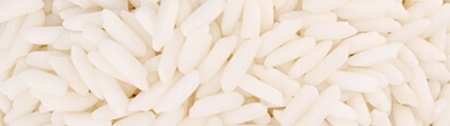 当年新米，本地长糯米斤50219精东北糯米食用级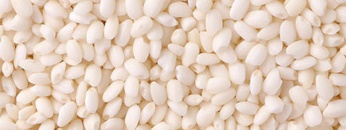 当年新米，东北圆糯米斤50220双龙牌甜酒曲食品级8-10g/袋袋15221安琪牌甜酒曲食品级8-10g/袋袋15222苏州蜜蜂甜酒曲食品级8-10g/袋袋15223桔子食用级皮薄、个中、糖分高、囊衣薄斤90224白砂糖食品级斤80225柠檬酸食品级食品添加剂，200g/袋袋1226称量纸100mm*100mm张400227筷子食品级非一次性，竹制，无漆双40228加宽脱脂纯棉大纱布卷食品级宽80cm卷2229蒸篦子（加厚蒸片）食品级不锈钢食品级，不锈钢，加厚，直径27.4cm个12230蒸篦子（加厚蒸片）食品级不锈钢食品级，不锈钢，加厚，直径25.5cm个12231304不锈钢长柄勺/咖啡勺食品级304不锈钢食品级，304不锈钢，长20-24cm，宽2-3cm,重量40g左右个25232妙洁加厚塑料一次性水杯食品级无异味，不易变形，容积240ml，100只/袋袋2233妙洁保鲜袋食品级40cm*30cm*40只卷2234妙洁保鲜袋食品级30cm*20cm*60只卷3235妙洁保鲜膜食品级30cm*30m，加厚，耐60℃烘烤卷3236卫生纸维达双层，不掉灰 10卷/提提2237洗洁精立白或超能1-1.5kg/瓶瓶1238厨房一次性洗碗布干湿两用，加厚，不掉灰，200片/卷卷2239浓硫酸分析纯500mL瓶4240乙腈色谱纯5L瓶1241甲醇色谱纯5L瓶1242重铬酸钾分析纯500g瓶4243无水乙醇分析纯500mL瓶20244卫生纸200g/卷10卷/提提4245洗洁精食品级1.5kg/桶桶2246火腿肠（不带玉米粒）品牌A10根/包包16247火腿肠（不带玉米粒）品牌B10根/包包16248火腿肠（不带玉米粒）品牌C10根/包包16249保鲜膜食品级30cm*50m/卷卷2250酸奶杯无6.5安配盖子+独立勺+贴纸套500251洗手液无500g/瓶瓶4252全脂奶粉（一定要好的，否则不凝乳，会退货）新西兰恒天然25kg袋1253白砂糖食品25kg/袋袋1254三氯甲烷分析纯500mL瓶4255乳清蛋白粉WPC80食品级1kg/袋袋3256浓硫酸分析纯500mL瓶1257重铬酸钾分析纯500g瓶1258无水乙醇分析纯500mL瓶5259卫生纸200g/卷10卷/提提1260洗洁精食品级1.5kg/桶桶1261火腿肠（不带玉米粒）品牌A10根/包包4262火腿肠（不带玉米粒）品牌B10根/包包4263火腿肠（不带玉米粒）品牌C10根/包包4264洗手液无500g/瓶瓶1265三氯甲烷分析纯500mL瓶1266五水硫酸铜AR500g瓶1267无水硫酸钠AR500g瓶1268冰醋酸AR500 mL瓶2269饱和甘汞电极支2270一次性滴管2 mL包4271一次性手套光明100只/盒盒2272玻璃离心管15ml支10273口罩100只/盒盒2274醋酸钠AR500g瓶1275称量纸10cm250张/包包10276抹布35*35cm个20277洗手液500ml蓝月亮瓶6278滤纸圆形7cm盒5279烧杯100ml个20280烧杯250ml个10281容量瓶50ml个20282移液管5ml支5283移液管10ml支5284移液管2ml支5285洗瓶500ML个5286实验服XL件2287苯甲酸分析纯500g瓶1288萘分析纯500g瓶1289无水乙醇分析纯500ml瓶7290环己烷分析纯500ml瓶8291异丙醇分析纯500ml瓶6292蔗糖分析纯500g瓶2293浓盐酸36-38%500ml瓶4294氯化钾分析纯500g瓶1295硝酸钴分析纯500g瓶1296金刚砂纸100*100mm/1000#张5297U形玻璃管管径约1cm只10298磁力搅拌子A6mm*10mm个5299氢氟酸分析纯500ml瓶1300琼脂条50g袋1301剪刀中号把1302锤子0.25kg把1303量筒500ml个2304凝固点降低实验配套玻璃套管南京桑力公司订制套4305塑料滴管3ml,100支，长15cm包2306吸耳球中号个5307称量纸75mm×75mm  1包/500张包1308不锈钢药匙长约20cm 把10309白板笔支5310工作服大号 长袖件2311香皂115g舒肤佳盒4312卷纸10卷/提提2313一次性塑料手套100支/包包2314橡胶手套100支，独立包装包1315擦镜纸10*15cm包20316毛巾35*70cm条5317抹布35*35cm条10318插座公牛八插位个2319滤纸圆形，直径约7cm盒5320天平刷中号把2321气相色谱手动进样针1uL支10322气相色谱手动进样针10uL支10323无水乙醇分析纯500mL瓶5324无水甲醇分析纯500mL瓶5325针孔过滤器有机系0.22um个1000326针孔过滤器水系 0.22um个1000327一次性注射器5ml个100328一次性手套独立包装个500329锥形瓶250 mL个60330棕色滴瓶125 mL个20331聚四氟乙烯滴定管50 mL支3033230%过氧化氢AR500 mL瓶1333食用白醋500 mL瓶4334称量纸100*100，500张/包包10335抹布35*35个20336洗手液蓝月亮500ML瓶6337实验服M件2338浓盐酸AR500 mL瓶4339丙酮AR500 mL瓶3340氢氧化钠AR500 g瓶2341一次性滴管2 mL包4342一次性手套100只/盒盒2343过氧化氢AR500ml瓶2344五水硫酸铜AR500g瓶2345氯化钡AR500g瓶1346丙酮AR500g瓶5347食盐500g袋5348滤纸边长50cm方形张20349方巾（棉质）30cm×30cm5350剪刀（不锈钢）张小泉大号17.4cm把2351水果刀（不锈钢）125mm把2352电池南孚5号个10353电池南孚7号个10354卷纸维达10卷/提袋2355抽纸维达8袋/包袋2356乳胶手套中号双2357白线手套中号双20358帆布手套中号双5359洗衣粉超能5斤袋1360工作服（长袖）XL件2361称量纸100X100mm  500张/包包3362盐酸AR500ml瓶1363塑料滴管　3mL包5364无水乙醇AR500ml瓶5365定性滤纸快速11cm盒3366乙酸酐AR500ml瓶1367镊子(15cm)25cm把10368盖玻片18mm*18mm盒10369橡皮筋500个/包包1370pH试纸（广泛1-14）1-14本2371抽滤装置套塞套套1037295%乙醇500ml瓶5373真空橡胶管8-12mm（内外直径）米5374不锈钢药匙  14cm把10375磁子（聚四氟乙烯）2cm椭圆形个20376洗手液250g瓶3377一次性乳胶手套75双/盒盒5378记号笔10只/盒  黑色盒2379耐酸碱手套大号副3380真空脂500g盒1381分液漏斗1000mL个3382氯化钠AR500g瓶3383无水硫酸钠AR500g瓶10384卫生纸10卷/提提3385插线板3米公牛6插孔个2386白色橡胶管8mm*15mm米20387中性签字笔0.5mm黑色盒2388苯甲酸分析纯500g瓶1389布氏漏斗8cm内径个10390表面皿10cm直径个10391量筒25mL个10392量筒50mL个10393利尔康75%酒精医用2500 mL桶6394培养皿一次性500套/箱箱1395生物解剖器（圆头/尖头解剖刀、直头/弯头解剖剪、解剖针、直头/弯头镊子）教学级七件套盒10396注射器一次性10 mL个60397威露士洗手液家用级225 mL瓶6398压圈垃圾桶PP材质23.5*25*17 cm个6399清风厨房纸家用级2层75张/卷,8卷/箱箱1400爱马斯丁腈手套一次性100只/盒（M号、L号各一盒）组2401搪瓷解剖盘教学级30*40*3.5 cm，重量：650g个10402实验服长袖/纯棉3XL件3403垃圾袋家用特厚中号52*32 cm个120404草履虫玻片标本教学级标本玻片个15405眼虫玻片标本教学级标本玻片个15406水螅切片标本教学级横纵切片个15407涡虫切片标本教学级横纵切片个15408华枝睾吸虫切片标本教学级横纵切片个15409蛔虫切片标本教学级横纵切片个15410活体文蛤（蛤蜊或牡蛎）健康食品级蛤蜊：10-20 g（牡蛎：150-200 g）只60411活体虾（克氏原螯虾或中国对虾）健康食品级克氏原螯虾：30±10 g（对虾：30±10 g）只60412活体鲫鱼健康食品级体重300-500 g只12413活体牛蛙健康食品级体重300-500 g只12414活体肉鸽健康食品级体重400-450 g只6415活体兔子健康食品级体重2-3 kg只6416浓硫酸分析纯500ml瓶3417氢氧化钠分析纯500g瓶2418玻璃珠防爆沸6mm100克/包袋3419甲基红指示剂分析纯25g瓶1420溴甲酚绿指示剂分析纯25g瓶1421硫酸钾分析纯500g瓶2422硫酸铜分析纯500g瓶2423盐酸分析纯500mL瓶2424硼酸分析纯500g瓶2425乙醚分析纯500mL瓶2426白大褂大号件5427石油醚分析纯30-60℃沸点 500ML瓶50428脱脂棉线100g卷2429洗瓶塑料500 ml个5430一次性乳胶手套75只/包  大号包4431一次性乳胶手套75只/包  中号包4432移液枪头1ml  500个/包包2433移液枪头5ml  250个/包包2434酒精计三支装酒精计盒3435医用剪刀把5436维达卷纸10卷/提提5437洗洁精白猫1 Kg桶5438洗衣粉超能2.5 Kg袋5439抹布35*35cm块15440垃圾袋50*60cm   30只/卷卷10441棉柔抹布5片装/包  30*30cm   片2442垃圾桶大号（31.3cm *27.5cm *22cm）个3443伊利新西兰进口脱脂奶粉1kg袋2444伊利新西兰进口全脂奶粉1kg袋2445对折式脱水胶棉拖把 28cm把3446扫帚簸箕套装套2447304不锈钢奶锅苏泊尔SUPOR小红圈304不锈钢奶锅可立盖18cm加厚复底电磁炉燃气通用个3448斯凯绨面碗组陶瓷纯白6英寸4件套装套4449筷子双枪金福绵绵合金10双装把2450医用纱布大纱布84cm×800cm包2451搪瓷托盘拓登峰加厚双料搪瓷托盘白色30*20*2.2cm个5452搪瓷托盘拓登峰加厚双料搪瓷托盘白色42*32*3cm个5453陶瓷坩埚30ml个30454大豆油5L桶1455高钙奶粉要求钙含量≥950mg/100g蒙牛，400g/包。包3456PP保鲜盒PP材质；尺寸22.5*15.2*10cm；带盖子可密封个20457PP储物箱PP材质；尺寸44*30*24cm；带盖子可密封个5458封闭式电炉FD-1.5KW；加热盘直径18.5cm个5459浓硝酸分析纯500ml/瓶瓶3460氢氧化钾分析纯500g/瓶瓶1461硫化钠分析纯500g/瓶瓶1462柠檬酸钠分析纯500g/瓶瓶1463乙二胺四乙酸二钠分析纯500g/瓶瓶1464钙红指示剂分析纯50g/瓶瓶1465浓盐酸分析纯500ml/瓶瓶5466碳酸钙分析纯500g/瓶瓶1467氧化镧分析纯100g/瓶瓶1468α-淀粉酶分析纯酶活≥1.6U/mg；100g/瓶瓶1469碘分析纯500g/瓶瓶1470碘化钾分析纯500g/瓶瓶1471广口三角瓶50ml个20472试管20ml个20473容量瓶1000ml个10474容量瓶100ml个10475容量瓶25ml个10476烧杯3L个2477烧杯1L个5478烧杯500ml个5479烧杯250ml个10480烧杯100ml个10481聚乙烯棕色大口试剂瓶1000ml个2482量筒1000ml个2483量筒500ml个2484量筒250ml个5485量筒100ml个5486量筒50ml个5487量筒25ml个15488量筒10ml个5489移液管1ml支10490移液管2ml支10491移液管10ml支15492一次性品评杯硬质PS塑料50ml/个；个500493一次性塑料勺硬质PS塑料 20cm个500494纯净水500ml/瓶瓶90495密度瓶25ml/个个15496比重计0.8-0.9量程；0.9-1.0量程；1.0-1.1量程；1.1-1.2量程；共4支/套套15497纯牛奶蒙牛纯牛奶250ml/盒；16盒/提提2498纯牛奶伊利纯牛奶250ml/盒；21盒/提提2499纯牛奶金典纯牛奶250ml/盒；12盒/提提3500不锈钢托盘304材质32*22*2个10501硫酸分析纯500mL/瓶瓶3502塑料滴管长度≧22cm个30503盐酸分析纯500mL/瓶瓶2504双圈定性滤纸直径：7cm盒10505碳酸钠分析纯500g/瓶瓶1506硫酸亚铁分析纯500g/瓶瓶6507缓冲溶液pH=4.0包12508缓冲溶液pH=6.8包12509氯化钡分析纯500g/瓶瓶1510洗手液瓶3511毛巾条3512工作服中号件1513卫生纸150g/卷提1514工业酒精L25515磁力搅拌子100ml用个30516一次性滴管2ml，500根/包包5517乙醚分析纯500ml/瓶瓶10518氢氧化钠分析纯500g/瓶瓶1519滤纸圆形6，9，12cm各一盒组4520pH试纸1-14本8521浓硫酸分析纯98%，500ml/瓶瓶1522浓盐酸分析纯12 M，500ml/瓶瓶4523碳酸氢钠分析纯500g/瓶瓶1524无水硫酸钠分析纯500g/瓶瓶20525无水乙醇分析纯500ml/瓶瓶10526丙酮分析纯500mL/瓶瓶10527氯化钠分析纯500g/瓶瓶5528乙酸乙酯分析纯 500g/瓶瓶10529碳酸钠分析纯500 g/瓶瓶1530碳酸钾分析纯500 g/瓶瓶1531乙二醇二甲醚分析纯500 mL/瓶瓶5532甲醇分析纯500 mL/瓶瓶10533四氢呋喃分析纯500 mL/瓶瓶2534四氯化碳分析纯500 mL/瓶瓶2535乙腈分析纯500 mL/瓶瓶5536二氯甲烷分析纯500mL/瓶瓶1053795%乙醇分析纯500mL/瓶瓶10538圆底烧瓶25ml，50ml，19#各一个组20539药匙盒3540塑料量筒5ml,10ml,25ml，50 ml，100 ml一个组5541一次性乳胶手套100只/盒，S,M码各一盒组6542一次性聚乙烯塑料手套200只/袋，M码袋5543乳胶手套（洗仪器）双3544一次性口罩50只/盒盒8545洗手液蓝月亮500ml瓶6546抹布35*35cm块6547试管刷小号羊毛刷个10548称量纸大，小各一包，500张/包包3549卫生纸维达卷纸 蓝色经典4层200克*10卷提1550EP管1.5ml,100只/包包5551双头记号笔黑色，得力盒1552烧杯25ml，50ml，100 ml,各一个组20553实验服XXL件1554剪刀张小泉17cm把1555乳胶管6*9mm  10米卷1556温度计250度量程（煤油）支20557磷酸浓500 mL/瓶瓶1558无水氯化钙分析纯500g/瓶瓶3559正丁醇分析纯500 mL/瓶瓶1560溴化钠分析纯500g/瓶瓶1561干燥管19#支20562锥形瓶19#100 mL个20563锥形瓶19#250 mL个20564脱脂棉500 g/包包3565烧瓶夹中号个30566十字夹中号个60567奶粉食品级伊利奶粉，400g/袋袋6568鸡蛋食品级Kg20569白砂糖食品级Kg5570蛋糕油食品级Kg2.5571黄油食品级Kg8572植物油食品级Kg2573食盐食品级袋3574淀粉食品级Kg2575豆沙馅食品级Kg5576蛋糕纸0.5*1m张40577洗洁精白猫500g/瓶5578维达卫生纸140g/卷，10卷/提提3579垃圾袋30*40cm，30个/卷卷5580泡打粉10g/袋袋5581毛巾35*70cm条5582保鲜膜食品级大张条3583保鲜袋食品级大、中、小各一卷组3584低筋粉Kg15585高筋粉Kg12586面包酵母Kg0.5587洗碗布张15588扫把撮箕套1589拖把把2590洗手液壶2591白大褂S，m，L  长袖各1件组1592塑料盆加厚，直径35cm个2593烤盘大号加厚，304不锈钢，60*40*2cm个10594烤盘小号加厚，304不锈钢，32*22*2cm个10595打蛋器乐米高打蛋器电动家用迷你烘焙打蛋机手持式鸡蛋奶油打发器搅拌机125W功率 纯铜芯电机N180，加线棒和片棒个8596电子秤便携式，0.1-5kg，插座式个8597一次性塑料碗400ml个600598奶粉伊利，400g/袋袋30599砧板35*50cm个1600不锈钢盆直径31cm、45cm各一个组1601不锈钢碗直径18cm各5602安琪酵母250gg1603低筋面粉Kg5604菜刀张小泉 15*16cm把1605盖玻片18mm*18mm盒10606镊子(10cm)10cm把3607苯甲酸500g瓶160895%乙醇AR500ml瓶5609磁子（聚四氟乙烯）1.5cm椭圆形个15610橡皮筋　100只/包包1611乳胶管6*9mm  10米包1612不锈钢药匙10cm把3613布氏漏斗（80 mm）80 mm个2614滤纸（7cm）圆形中速定性盒3615无水氯化钙AR500g瓶1616叔丁醇AR500ml瓶1617浓盐酸AR500ml瓶2618塑料滴管（1 ml））100支/包包1619滤纸（15cm）圆形中速定性盒1620pH试纸1-14本5621锥形瓶100ml个10622碳酸氢钠AR500g瓶1623洗手液蓝月亮500ml瓶2624一次性乳胶手套100副/盒盒4625医用不锈钢剪刀15cm把2626玻璃棒20cm根10627可擦写白板笔黑色支5628耐酸手套中号副2629烧杯100ml个10630塑料量筒10ml个10631塑料量筒50ml个10632梨形分液漏斗60ml个10633称量纸75*75mm   500张/包包1634一次性手套光明75只/包包20635一次性乳胶手套（精品无粉)光明牌绿色乳胶芦荟乳胶手套盒20636毛巾（棉）35*70条20637洗衣液蓝月亮/5L壶6638卷纸（200克维达蓝色经典）24卷/箱（200克/卷维达蓝色经典）箱5639抽纸维达一箱24包 三层的箱2640小推车（不锈钢）80*50cm,加厚静音个2641插排公牛6孔插头，1.8M线、3M线各一个组10642电池5号，7号各1个组10643一次性医用外科口罩（独立包装）稳健医疗；外科医用（箱500个）箱2644自封袋（加厚）18*26cm;50*58cm 大号、中号（100只装）各1包组4645拖把棉布拖把把20646胶棉拖把海绵把10647水壶(玻璃材质）1.5LK15-D11S九阳个1648双氧水ARAR/500ML瓶15649小苏打清洁剂1.3kG  壶5650白醋500ml瓶10651医疗箱（应急）双开14寸（30套件）件1652多效清洁片1包/30片包20653香皂舒肤佳115g块10654泡沫洗手液舒肤佳225m/瓶瓶10655镊子小号，中号，大号各1把组10656电烙铁德力西，90W智能数显内热式，最低温180℃，最高温500℃，含（电烙铁架、助焊膏、海绵、3卷焊锡丝、松香、防烫套、保护套、3个烙铁头）套1657无水乙醇分析纯500ml瓶10658活动扳手最大开口30mm个1659钢尺长40CM，宽26mm，厚0.7mm把1660工程卷尺总长5米，宽25mm，挺直度2.2米加宽加厚个1661工具箱含工具盒16.8v双速锂电钻，两电一充，一字螺丝刀，十字螺丝刀，棘轮手柄，内六角扳手*8，精密螺丝批*4，冲击钻头*3，麻钻头*3，螺丝零件盒，活动扳手，充电器，塑盒，卷尺，美工刀，水管钳，数显电笔，电工胶布，锯子，批头组，老虎亲，剥线钳，尖嘴钳，羊角锤套1662砂纸80目，400目，1500目，2500目各一张组10663锁仿铜挂锁，25mm和32mm各一把组50供应商名称供应商地址竞标货物名称总报价（万元）交货期质保期备注企业名称法定代表人注册地址邮政编码成立时间营业执照注册号企业级别电话传真职工人数总人数：	技术人员：	行政人员：总人数：	技术人员：	行政人员：总人数：	技术人员：	行政人员：总人数：	技术人员：	行政人员：总人数：	技术人员：	行政人员：公司主要业务概述组织机构框图（包括结构、领导成员、主要技术人员及数量等情况）组织机构框图（包括结构、领导成员、主要技术人员及数量等情况）组织机构框图（包括结构、领导成员、主要技术人员及数量等情况）组织机构框图（包括结构、领导成员、主要技术人员及数量等情况）组织机构框图（包括结构、领导成员、主要技术人员及数量等情况）组织机构框图（包括结构、领导成员、主要技术人员及数量等情况）序号设备名称型号规格数量原产地国生产厂家供货公司单价总价备注12345678其他…………序号询价文件要求部分货物响应部分偏离说明——按询价文件第三章逐项填写技术及商务要求逐项填写每个设备的技术参数响应情况说明响应偏离情况1234567…类别序号发生时间情况简介证明材料索引诉讼情况诉讼情况诉讼情况诉讼情况诉讼情况诉讼情况诉讼情况仲裁情况仲裁情况仲裁情况仲裁情况仲裁情况仲裁情况仲裁情况